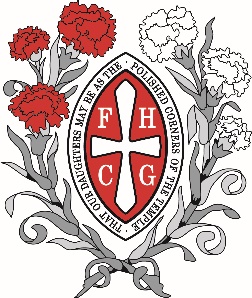 Teacher of Human Geography(Maternity Cover)Required January 2022Francis Holland School, Regent’s Park, was founded in 1878 by the Reverend Canon Francis Holland and is regarded today as one of London’s most academically selective girls’ independent day schools.  The school is situated next to Regent’s Park and has a reputation for its friendly, cohesive atmosphere.  The ISI Inspection Report in February 2014 assessed Francis Holland as ‘Excellent’ in all key areas of school life.Entry to the school is very competitive and pupils are selected via entrance examinations and interview at 11+ or Sixth Form.  Girls achieve exceptionally good results in examinations at GCSE and A Level, and progress to some of the best universities in the UK, as well as to top global institutions such as those in the US.  There are close links with our “sister” school at Francis Holland, Sloane Square, which was founded in 1881. The school offers a large number of bursaries, in addition to music, academic and art scholarships, all of which are means-tested, up to 100% fees.Moreover, the school offers a plethora of extra-curricular activities, more than seventy clubs and societies are available every week: before school, at lunchtimes and after school.  Music, drama and sport are particularly strong. Community voluntary work and charitable activities are enthusiastically supported by staff and pupils. Achievement beyond academic results is regarded as essential for FHS students and all teachers are expected to contribute fully to extra-curricular activities.The school places great emphasis on the professional development of its entire staff.  Staff at Francis Holland School enjoy a significant range of professional benefits.  A comprehensive schedule of continuing professional development and INSET training, both internal and external, is provided for all staff.  A three course lunch is available free of charge to all FHS employees and an interest free loan for travel season ticket is offered to all staff, on application to the Bursar. Daughters of staff are offered a 50% reduction in school fees.FHS champions diversity and inclusion in the workplace and strongly encourages applications from all sections of the community.email: Jobs@fhs-nw1.org.ukTeacher of Human Geography(Maternity Cover)Required January 2022Geography is a very popular subject within the school and has an outstanding academic reputation.  Girls achieve excellent results at IGCSE and Sixth form level and girls regularly choose to continue to study Geography at University. We are seeking a creative, self-motivated and well-qualified Geographer with passion for the subject to join a dynamic, hard-working and friendly department for a maternity contract.  The successful candidate will be an excellent classroom teacher, able to inspire others by teaching carefully prepared lessons and willing to contribute to creating schemes of work within the department. She/he will have the ability to teach Geography from Year 7 up to Year 13 and the ability to teach Human Geography The ideal candidate will have experience in teaching Human Geography at Sixth Form level. Fieldwork and visits form an integral part of the Geography curriculum at all levels.  In the Lower School field work includes a visit to the ‘Volcanoes and Earthquake’ Gallery at The Natural History Museum, a visit to the Whitstable and to Kew Gardens. GCSE pupils participate in residential fieldwork at a field centre in the Lake District and the Sixth Form visit Snowdonia. We also arrange international Geography trips and have recently been on tour to Iceland and Croatia. The successful applicant will play a full part in the extra-curricular life of the department and the school, and will take charge of a Geography Club. Application forms, including a statement in support of your application and full contact details of at least two referees (including email addresses) should be sent to jobs@fhs-nw1.org.uk by 9am on Tuesday 21st September 2021.  Any gaps in career history needs to be clarified in the form or statement.Interviews for short-listed candidates will be held at the school on Friday 1st October 2021.  Please ensure you are available on this date as it is not flexible.  All candidates will be required to teach a lesson.  Candidates will also be asked to bring proof of identity and qualifications when they are invited for interview.  Please ensure you have access to these documents.  All appointments at Francis Holland School are conditional upon DBS clearance. Geography CurriculumIIIrds (Year 7), LIV (Year 8) and UIV (Year 9)Girls have the equivalent of 1.5 periods (60 minutes per period) of Geography per week. The Department has extensive resources in the shared library.GCSE Geography: LV and UV (Years 10 & 11)Approximately 50% of pupils choose Geography at GCSE level. The Department teaches Cambridge IGCSE and has a good range of teaching resources and textbooks to support this.  Pupils opting for Geography receive approximately 4.5 lessons per week.Sixth Form Geography: LVI and UVI (Years 12 & 13)The department follows the Cambridge Pre U syllabus for A Level.  A wide range of teacher and student resources are available to support this. Pupils taking Geography receive 10 lessons per week, taught by two teachers.The Department has a specialised teaching room, equipped with an interactive whiteboard with access to the school system. There are sets of iPads available to book for lessons and Year 7s will have Surface Pros started from September. ******The successful candidate is likely to:Be an enthusiastic teacher with the ability to teach Human Geography to A Level Be an outstanding classroom teacher, having secure subject knowledge and teaching skills.Have an honours degree (first or second class) in Geography as a single or joint degree subject.Have a PGCE and/or QTS (or be a GTP applicant).To keep fully informed of current educational initiatives especially relating to Geography.The ability of forming good working relationships in a highly motivated and successful team, including helping to plan and share schemes of work within the department.Be willing to play an active role in all aspects of school life, both pastoral as requires and academic Have excellent ICT skills and use interactive whiteboards as part of their teaching repertoire.Be willing to lead extra-curricular clubs and trips, especially those involving Geography.Be willing to teach Oxbridge preparation lessons as an extra-curricular activity.Detailed below are the main professional requirements expected of all staff at Francis Holland:to act in accordance with the aims, policies and procedures of the school and department;to foster a disciplined and stimulating learning environment and to   encourage enthusiasm for learning, and understanding of the subject;to teach and prepare carefully allocated lessons using resources and strategies suited to the age and ability of the girls, in accordance with the syllabus; to contribute to planning schemes of work, as appropriate;to be responsive to the needs of individual girls and to liaise with the Special Needs Co-ordinator and other staff with specific requirements when necessary;to set homework, mark work and keep records as required;  to monitor the progress of allocated groups and individual students; to assist in invigilating, setting and marking examinations, and in internal moderation;to be punctual and to meet deadlines; to attend staff and departmental meetings when in school, and to contribute as appropriate to administration and development; for example, to contribute to discussion and development of teaching and learning strategies;to keep up to date with subject and professional developments;  to be willing to participate in relevant INSET;  to participate in staff appraisal; to undertake continuing professional development;to attend parents’ evenings and meetings with parents, write reports and respond to parental inquiries;to take appropriate educational visits; to support/contribute to extra-curricular activities as may be reasonable; to attend church services, certain special events and designated assemblies;to take pastoral responsibility as appropriate;to follow Health and Safety procedures;to share in the provision for cover for absent colleagues and other duties;to foster good relations within the school community;to carry out any other responsibilities which may be reasonably be required or delegated by the Head of Department and/or Headmaster FHS is committed to safeguarding and promoting the welfare of children and the successful applicant will be subject to DBS clearance.